Мероприятия, посвященные Международному Дню семьи прошли  в муниципальных бюджетных учреждениях города, в том числе:- МБУ «Центр защиты прав несовершеннолетних «Душа». В течение нескольких дней  для воспитанников, их родителей, семей, состоящих на патронажном сопровождении, прошли интересные и увлекательные мероприятия, направленные на выстраивание доверительных, гармоничных отношений в семье, раскрытие творческого потенциала семей, способствующие инициативности, помогающие организовывать работу в команде.  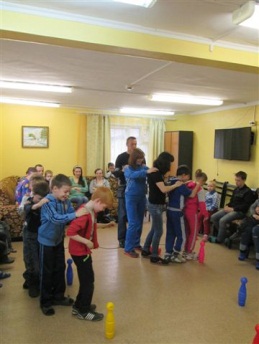 Все ребята, приняли участие в конкурсе эмблем «Моя семья», прошли совместные творческие занятия и занятия психолога  с родителями и детьми. 15 мая  2015 года воспитанники отделения временного пребывания и их родители собрались на большую психологическую игру « Мы вместе», с элементами  тренинга. В результате родители и дети получили опыт позитивного общения; получили возможность научиться слушать друг друга, брать на себя ответственность за происходящее; повысить  уверенность в своих силах. В завершении мероприятия прошло награждение семей и праздничное чаепитие в родительском кафе «Уют».     Данное мероприятие было направлено на развитие навыков сотрудничества, общения, доброжелательности, умения  слушать и слышать других людей.  На занятии дети говорили о дружбе, читали стихотворения, рисовали дерево дружбы, разбирали ситуации в парах. В конце воспитанники составили правила дружбы и изобразили символы. Дети были очень заинтересованы, активны.16 мая 2015 года специалисты отделения патронажной службы провели  праздничное мероприятие ««Моя семья - моя крепость». На  мероприятии присутствовало 29 человек. В программу праздника входили  игры, конкурсы между двумя командами.  Перед участниками стояла задача как можно быстрее собрать слово «Семья» из букв, которые выдавались командам за победу в конкурсе. Также была организована выставка семейных фотографий «Разноцветный мир моей семьи», в которой приняли участие 12 семей.  Праздник закончился совместным чаепитием. В ходе праздничного мероприятия создалась теплая, доверительная атмосфера. От участников  было получено много хороших и добрых отзывов.- МБУ «Центр охраны прав детства»Путешествие в Страну Семейную 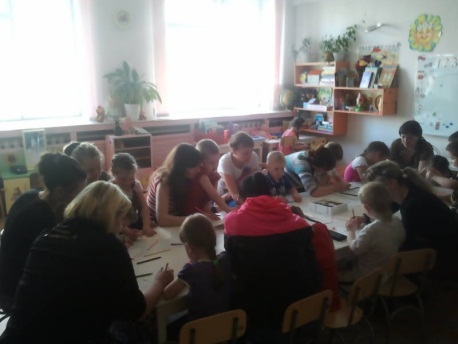 15 мая 2015 года в группе № 11 МБДОУ № 116 «Загадка» с родителями и детьми проведено групповое занятие на тему «Путешествие в Страну Семейную». Цель занятия - гармонизация детско-родительских отношений, содействие в укреплении семейных взаимоотношений. Работа с эмоциональной, чувственной стороной взаимоотношений детей и их родителей. Занятие провела педагог-психолог МБУ «Центр охраны прав детства» Ожогова К.К.В занятии были использованы методы арт-терапии, совместные психогимнастические упражнения детей и их родителей, презентации в парах, на встрече прозвучали песни и стихотворение о семье.  В конце занятия родителям были вручены буклеты с информацией о консультационном пункте «Молодая семья». В занятии приняло участие 22 человека. Участники  были дружными, активными, справились со всеми творческими заданиями и в конце занятия поблагодарили друг друга бурными аплодисментами.   «Где любовь да совет - там и горя нет»14 мая 2015 года в МБУ «Центр охраны прав детства» в отделении временного пребывания детей в предверии Международного дня семьи состоялась концертно-игровая программа «Где любовь да совет - там и горя нет». Школьники и дошколята  подготовили замечательные песни, танцы и показали очень интересную драматизацию сказки «Теремок».Дети поздравили всех мам и пап, бабушек и дедушек  с наступающим Днем семьи, рассказав стихотворения. По окончании торжественной части мероприятия для всех ребят и гостей были организованы веселые подвижные игры, а заводилой их стала Пеппи-длинный чулок.Все ребята и гости были в восторге от такого праздника, каждый  участник озорных игр получил от Пеппи-длинный чулок маленький подарок.Самое важное на свете – крепкая любимая семья!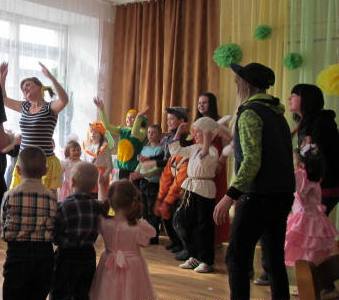 